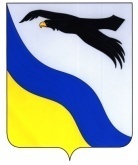 АДМИНИСТРАЦИЯБЕЛЯЕВСКОГО РАЙОНА  ОРЕНБУРГСКОЙ ОБЛАСТИП О С Т А Н О В Л Е Н И Ес. Беляевка________№О внесении изменений в постановление администрации района от 28.11.2016 № 800-пВ соответствии с постановлением администрации Беляевского района от 19.08.2016 г.  №590-п «Об утверждении порядка разработки, реализации и оценки эффективности муниципальных программ Беляевского района»:1. Внести в приложение  к постановлению администрации района от 28.11.2016 № 800-п «Об утверждении муниципальной программы Беляевского района «Развитие системы образования Беляевского района» на 2017-2020 годы» (с изменениями и дополнениями) следующие изменения:а) Таблицы 1,2,3 приложения № 1 и приложения № 7 изложить в новой редакции согласно приложений к данному постановлению.2. Контроль за исполнением настоящего постановления возложить на заместителя главы администрации по социальной политике Костенко Р.В.  3. Постановление вступает в силу после его опубликования в районной газете «Вестник труда».Глава района                                              А.А.ДинерРазослано: Костенко Р.В., Куджанову Г.К., финансовому отделу, отделу экономического анализа, прогнозирования, развития потребительского рынка, предпринимательства, отделу образования,  опеки и попечительства, Отделу культуры, прокурору, в дело.Приложение 1 к постановлению администрацииБеляевского района                                                                                                                                                                                             От              №                         «Приложение № 1к муниципальной программеСведенияо показателях (индикаторах) муниципальной  программы, подпрограмм муниципальной программы и их значенияхТаблица 1Переченьосновных мероприятий муниципальной программыТаблица 2Таблица 3Приложение № 7 к муниципальной  ПрограммеПланреализации муниципальной Программы на 2020 год»№ п/пНаименование показателя (индикатора)Характеристика показателя (индикатора)ЕдиницаизмеренияЗначение показателя (индикатора)Значение показателя (индикатора)Значение показателя (индикатора)Значение показателя (индикатора)№ п/пНаименование показателя (индикатора)Характеристика показателя (индикатора)Единицаизмерения201720182019202012345678Муниципальная программа «Развитие системы образования Беляевского района»на 2017 – 2020 годыМуниципальная программа «Развитие системы образования Беляевского района»на 2017 – 2020 годыМуниципальная программа «Развитие системы образования Беляевского района»на 2017 – 2020 годыМуниципальная программа «Развитие системы образования Беляевского района»на 2017 – 2020 годыМуниципальная программа «Развитие системы образования Беляевского района»на 2017 – 2020 годыМуниципальная программа «Развитие системы образования Беляевского района»на 2017 – 2020 годыМуниципальная программа «Развитие системы образования Беляевского района»на 2017 – 2020 годыМуниципальная программа «Развитие системы образования Беляевского района»на 2017 – 2020 годы1Доступность дошкольного образования  (отношение  численности  детей в возрасте  от 2 месяцев до 7 лет (включительно), получающих дошкольное образование в текущем году, к сумме численности детей в возрасте  от 2 месяцев до 7 лет (включительно), получающих дошкольное образование в текущем году, и численности детей возрасте  от 2 месяцев до 7 лет (включительно), находящихся в очереди на получение в текущем году дошкольного образования) далее по тексту доступность дошкольного образованияМуниципальная программа%--1001002Удельный вес численности обучающихся в общеобразовательных организациях в соответствии с федеральными государственными образовательными стандартами в общей численности обучающихся в образовательных организациях общего образованияМуниципальная программа%68788697Подпрограмма  1. «Развитие дошкольного, общего образованияи дополнительного образования детей»Подпрограмма  1. «Развитие дошкольного, общего образованияи дополнительного образования детей»Подпрограмма  1. «Развитие дошкольного, общего образованияи дополнительного образования детей»Подпрограмма  1. «Развитие дошкольного, общего образованияи дополнительного образования детей»Подпрограмма  1. «Развитие дошкольного, общего образованияи дополнительного образования детей»Подпрограмма  1. «Развитие дошкольного, общего образованияи дополнительного образования детей»Подпрограмма  1. «Развитие дошкольного, общего образованияи дополнительного образования детей»Подпрограмма  1. «Развитие дошкольного, общего образованияи дополнительного образования детей»3Доступность дошкольного образования Основное мероприятие%--1001004Доля родителей, воспользовавшихся правом на получение компенсации части родительской платы за присмотр и уход  за детьми, посещающими ОО, реализующих образовательную программу  дошкольного образования, в общей численности родителей (законных представителей), имеющих указанное правоОсновное мероприятие%--1001005Удельный вес численности обучающихся в общеобразовательных организациях в соответствии с федеральными государственными образовательными стандартами в общей численности обучающихся в образовательных организациях общего образованияОсновное мероприятие%687886976Доля выпускников муниципальных ОО, не сдавших ЕГЭ, в общей численности выпускников муниципальных ОООсновное мероприятие%00007Отношение среднего балла ЕГЭ в школе с лучшими результатами ЕГЭ к среднему баллу ЕГЭ в школе с худшими результатами ЕГЭ Основное мероприятиеотношение1,581,581,491,4910Удельный вес выпускников муниципальных ОО, не получивших аттестат о среднем общем образовании, в общей численности выпускников Основное мероприятие%0000Количество обновленных школьных автобусов, соответствующих требованиям законодательства Российской ФедерацииОсновное мероприятиешт.___211Охват детей в возрасте 5 – 18 лет программами дополнительногообразования (удельный вес численности детей, получающих услуги  дополнительного образования, в общей численности детей в    возрасте 5 – 18 лет) далее по тексту  охват детей в возрасте 5 – 18 лет программами дополнительного образованияОсновное мероприятие%80,580,680,780,812Удельный вес численности детей, занимающихся в ООДО технической и естественно-научной направленности, в общей численности детей 5-18 летОсновное мероприятие%79,5101113Число участников открытых онлайн-уроков, реализуемых с учетом опыта проведения цикла открытых уроков «Проектория», «Уроки настоящего» или иных аналогичных по возможностям, функциям и результатам проектов, направленных на раннюю профориентациюОсновное мероприятие%--253514Охват детей и подростков различными формами отдыха, оздоровления и занятости в каникулярные периоды (удельный вес  численности учащихся школ, охваченных различными формами, в общей численности учащихся)Основное мероприятие%9898,198,298,315Количество муниципальных мероприятий по патриотическому воспитанию, ежегодно проводимых для учащихся          Основное мероприятиештук1012141416Количество учащихся, принимающих участие в мероприятиях попатриотическому воспитаниюОсновное мероприятиечеловек100010001050105017Удельный вес обучающихся по программам общего образования, участвующих в олимпиадах и конкурсах различного уровня, в общей численности обучающихся по программам общего образования;Основное мероприятие%7072757518Удельный вес численности педагогических работников активно участвующих в различных профессиональных конкурсах  в общей численности педагогических работников Основное мероприятие%1012141519Удельный вес численности обучающихся, обеспеченных комфортными условиями обученияОсновное мероприятие%10010010010020Количество муниципальных общеобразовательных учреждений, здания которых требуют капитального ремонтаОсновное мероприятиештук100021Отношение среднемесячной заработной платы педагогических работников муниципальных образовательных организаций дополнительного образования к средней заработной плате учителей в районеОсновное мероприятие%102,5100--22Доля  обучающихся, занимающихся физической культурой и спортом в образовательных организациях, расположенных в сельской местности, во внеурочное время.Основное мероприятиеПриоритетный проект%511--Доступность дошкольного образования  Региональный проект%--100-Количество образовательных организаций, в которых обновлены содержание и методы обучения предметной области «Технология» и других предметных областейРегиональный проектшт.---1Количество капитально отремонтированных  спортивных заловРегиональный проектшт.---1Количествозданий муниципальных  детских школ искусств по видам искусств, в которых выполнены мероприятияпо модернизации путем их капитального ремонтаОсновное мероприятиешт.---1Подпрограмма  2. «Совершенствование организации   питания учащихсяв общеобразовательных организациях Беляевского района»Подпрограмма  2. «Совершенствование организации   питания учащихсяв общеобразовательных организациях Беляевского района»Подпрограмма  2. «Совершенствование организации   питания учащихсяв общеобразовательных организациях Беляевского района»Подпрограмма  2. «Совершенствование организации   питания учащихсяв общеобразовательных организациях Беляевского района»Подпрограмма  2. «Совершенствование организации   питания учащихсяв общеобразовательных организациях Беляевского района»Подпрограмма  2. «Совершенствование организации   питания учащихсяв общеобразовательных организациях Беляевского района»Подпрограмма  2. «Совершенствование организации   питания учащихсяв общеобразовательных организациях Беляевского района»Подпрограмма  2. «Совершенствование организации   питания учащихсяв общеобразовательных организациях Беляевского района»24Удельный вес численности работников школьных пищеблоков,   квалифицированных  для работы на современном технологическом     оборудованииОсновное мероприятие%73,275,678,180,525Доля пищеблоков  общеобразовательных организаций, оснащенных современным  технологическим  оборудованием       Основное мероприятие%6570758026Доля  общеобразовательных организаций, использующих в  рационе питания детей продукты, обогащенные витаминами и микронутриентами    Основное мероприятие%85909510027Удельный вес численности участников образовательного процесса, прошедших обучение в рамках программ по формированию культуры здорового  питанияОсновное мероприятие%78,678,778,880,0Подпрограмма  4. «Защита прав детей, государственная поддержкадетей-сирот и детей с ограниченными возможностями здоровья»Подпрограмма  4. «Защита прав детей, государственная поддержкадетей-сирот и детей с ограниченными возможностями здоровья»Подпрограмма  4. «Защита прав детей, государственная поддержкадетей-сирот и детей с ограниченными возможностями здоровья»Подпрограмма  4. «Защита прав детей, государственная поддержкадетей-сирот и детей с ограниченными возможностями здоровья»Подпрограмма  4. «Защита прав детей, государственная поддержкадетей-сирот и детей с ограниченными возможностями здоровья»Подпрограмма  4. «Защита прав детей, государственная поддержкадетей-сирот и детей с ограниченными возможностями здоровья»Подпрограмма  4. «Защита прав детей, государственная поддержкадетей-сирот и детей с ограниченными возможностями здоровья»Подпрограмма  4. «Защита прав детей, государственная поддержкадетей-сирот и детей с ограниченными возможностями здоровья»28Удельный вес детей-сирот и детей, оставшихся без попечения родителей, воспитывающихся в семьях  граждан,  от  общего  числа  детей  этой категорииОсновное мероприятие%100100100100Подпрограмма 5. «Развитие системы оценки качества образования и информационнойпрозрачности системы образования»Подпрограмма 5. «Развитие системы оценки качества образования и информационнойпрозрачности системы образования»Подпрограмма 5. «Развитие системы оценки качества образования и информационнойпрозрачности системы образования»Подпрограмма 5. «Развитие системы оценки качества образования и информационнойпрозрачности системы образования»Подпрограмма 5. «Развитие системы оценки качества образования и информационнойпрозрачности системы образования»Подпрограмма 5. «Развитие системы оценки качества образования и информационнойпрозрачности системы образования»Подпрограмма 5. «Развитие системы оценки качества образования и информационнойпрозрачности системы образования»Подпрограмма 5. «Развитие системы оценки качества образования и информационнойпрозрачности системы образования»29Число уровней образования, на которых реализуются механизмы внешней   оценки качества образования         Основное мероприятиеединиц333330Удельный вес числа образовательных организаций, обеспечивающих      предоставление  нормативно закрепленного перечня сведений о  своей деятельности на официальных  сайтах, в общем  числе    образовательных  организаций         Основное мероприятие%100100100100Подпрограмма  6. «Осуществление муниципальной политики в сфере образования»Подпрограмма  6. «Осуществление муниципальной политики в сфере образования»Подпрограмма  6. «Осуществление муниципальной политики в сфере образования»Подпрограмма  6. «Осуществление муниципальной политики в сфере образования»Подпрограмма  6. «Осуществление муниципальной политики в сфере образования»Подпрограмма  6. «Осуществление муниципальной политики в сфере образования»Подпрограмма  6. «Осуществление муниципальной политики в сфере образования»Подпрограмма  6. «Осуществление муниципальной политики в сфере образования»31Уровень ежегодного достижения показателей муниципальной Программы и ПодпрограммОсновное мероприятие%909595100№ п/пНомер и наименованиеосновногомероприятияОтветственныйисполнительСрокСрокСрокСрокОжидаемыйконечныйрезультат (краткоеописание)Ожидаемыйконечныйрезультат (краткоеописание)Последствияне реализацииосновногомероприятияСвязь с показателями (индикаторами)муниципальной программы(подпрограммы)№ п/пНомер и наименованиеосновногомероприятияОтветственныйисполнительначалареализацииокончанияреализацииокончанияреализацииокончанияреализацииОжидаемыйконечныйрезультат (краткоеописание)Ожидаемыйконечныйрезультат (краткоеописание)Последствияне реализацииосновногомероприятияСвязь с показателями (индикаторами)муниципальной программы(подпрограммы)12345556678Подпрограмма 1. «Развитие дошкольного, общего образования и дополнительного образования детей»Подпрограмма 1. «Развитие дошкольного, общего образования и дополнительного образования детей»Подпрограмма 1. «Развитие дошкольного, общего образования и дополнительного образования детей»Подпрограмма 1. «Развитие дошкольного, общего образования и дополнительного образования детей»Подпрограмма 1. «Развитие дошкольного, общего образования и дополнительного образования детей»Подпрограмма 1. «Развитие дошкольного, общего образования и дополнительного образования детей»Подпрограмма 1. «Развитие дошкольного, общего образования и дополнительного образования детей»Подпрограмма 1. «Развитие дошкольного, общего образования и дополнительного образования детей»Подпрограмма 1. «Развитие дошкольного, общего образования и дополнительного образования детей»Подпрограмма 1. «Развитие дошкольного, общего образования и дополнительного образования детей»Подпрограмма 1. «Развитие дошкольного, общего образования и дополнительного образования детей»1.Основное            мероприятие 1«Развитие           дошкольного         образования»ОООиП2017 год 2017 год  2020 год  2020 год Ликвидация очереди на зачисление детей в дошкольные образовательные  организации.Снижение расхода семейного бюджета на оплату услуг по присмотру и уходу за детьми в ДООЛиквидация очереди на зачисление детей в дошкольные образовательные  организации.Снижение расхода семейного бюджета на оплату услуг по присмотру и уходу за детьми в ДООСохранение очередей в дошкольные образовательные организации,    рост социальнойнапряженности. Отток детей, проживающих в социально незащищенных семьях, из ДОО в связи с отсутствием возможности вносить родительскую платуДоступность дошкольного образования Доля родителей, воспользовавшихся правом на получение компенсации части родительской платы за присмотр и уход  за детьми, посещающими ОО, реализующих образовательную программу  дошкольного образования, в общей численности родителей (законных представителей), имеющих указанное право2.Основное мероприятие 2«Развитие общего    образования»ОООиП 2017 год  2017 год  2020 год  2020 год Повышение удовлетворенности населения качеством образовательных услуг.Повышение удовлетворенности населения качеством образовательных услуг.Доступность качественного образования независимо от места жительства, социально-экономического положения семей не для всех детей школьного возраста; дальнейшее снижение результатов обучения, в том числе результатов ЕГЭ, ГВЭ; . Удельный вес численности обучающихся в общеобразовательных организациях в соответствии с федеральными государственными образовательными стандартами в общей численности обучающихся в образовательных организациях общего образования.Доля выпускников муниципальных ОО, не сдавших ЕГЭ, в общей численности выпускников муниципальных ОО.Отношение среднего балла ЕГЭ в школе с лучшими результатами ЕГЭ к среднему баллу ЕГЭ в школе с худшими результатами ЕГЭ.Удельный вес выпускников муниципальных ОО, не получивших аттестат о среднем общем образовании, в общей численности выпускников.Количество обновленных школьных автобусов, соответствующих требованиям законодательства Российской Федерации3.Основное            мероприятие 3«Развитие           дополнительного      и  неформального образования детей»ОООиП 2017 год  2017 год  2020год  2020год Повышение охвата детей программами дополнительного образованияПовышение охвата детей программами дополнительного образованияСнижение удельнойчисленности         школьников,         охваченных          программами         дополнительного     образования детей;  рост преступлений и правонарушений,     совершенных         несовершеннолетними  или при их участии, недоступность дополнительного образования для всех детей школьного возраста; рост социального неблагополучия семей.Охват детей в возрасте 5 – 18 лет программами дополнительногообразования. Удельный вес численности детей, занимающихся в ООДО технической и естественно-научной направленности, в общей численности детей 5-18 лет.Число участников открытых онлайн-уроков, реализуемых с учетом опыта проведения цикла открытых уроков «Проектория», «Уроки настоящего» или иных аналогичных по возможностям, функциям и результатам проектов, направленных на раннюю профориентацию.Охват детей и подростков различными формами отдыха, оздоровления и занятости в каникулярные периоды (удельный вес  численности учащихся школ, охваченных различными формами, в общей численности учащихся).Количество муниципальных мероприятий по патриотическому воспитанию, ежегодно проводимых для учащихся. Количество учащихся, принимающих участие в мероприятиях попатриотическому воспитанию.4.Основное  мероприятие 4«Выявление и        поддержка одаренныхдетей и молодежи»ОООиП 2017 год  2017 год  2020 год  2020 год Будет осуществляться стимулирование талантливых учащихся.Будет осуществляться стимулирование талантливых учащихся.Отсутствие системы поддержки и поощрения талантливых обучающихся; ухудшение результатов участия школьников  в предметных олимпиадах школьниковУдельный вес численности обучающихся по программам общего образования, участвующих в олимпиадах и конкурсах различного уровня, в общей численности обучающихся по программам общего образования.5.Основное            мероприятие 5«Развитие кадровогопотенциала системы  дошкольного, общего и дополнительногообразования детей»ОООиП 2017 год  2017 год  2020 год  2020 год Повысятся привлекательность педагогической профессии и уровень квалификации педагогических работников.Повысятся привлекательность педагогической профессии и уровень квалификации педагогических работников.Снижение качества   педагогического     корпусаобразовательных организаций районаПовышение удельного веса численности педагогических работников активно участвующих в различных профессиональных конкурсах  в общей численности педагогических работников6.Основное            мероприятие 6«Развитие           инфраструктуры  общего    идополнительного     образования детей»ОООиП 2017 год  2017 год  2020 год  2020 год Во всех общеобразовательных организациях будут созданы условия, соответствующие современным требованиям. Во всех общеобразовательных организациях будут созданы условия, соответствующие современным требованиям. Увеличится износ зданий;   отсутствие условий, для проведения занятий; опасность пребывания в зданиях  ОО для обучающихся и педагогических работников. Удельный вес численности обучающихся, обеспеченных комфортными условиями обучения.Количество муниципальных общеобразовательных учреждений, здания которых требуют капитального ремонта.7.Основное мероприятие 8 «Содействие временной занятости несовершеннолетних»ОООиП2019 год2019 год2020 год2020 годУвеличится охват занятости детей в каникулярное время.Увеличится охват занятости детей в каникулярное время.Рост преступлений и правонарушений     совершенных         несовершеннолетними; рост числа несовершеннолетних неохваченных занятостью  в каникулярный периодОхват детей и подростков различными формами отдыха, оздоровления и занятости в каникулярные периоды8.Основное мероприятие 9«Повышение заработной платы педагогических работников муниципальных учреждений дополнительного образования»ОООиП отдел культуры2017 год2017 год2020 год2020 годПовышение заработной платы педагогических работников муниципальных учреждений дополнительного образованияПовышение заработной платы педагогических работников муниципальных учреждений дополнительного образованияНе выполнение показателей «дорожной карты»Отношение среднемесячной заработной платы педагогических работников муниципальных образовательных организаций дополнительного образования к средней заработной плате учителей в районе9.Основное мероприятие 10«Ремонт спортивных залов в сельских школах»ОООиП2017 год2017 год2019 год2019 годВовлечение учащихся ОО в систематические занятия физической культурой и спортом; Вовлечение учащихся ОО в систематические занятия физической культурой и спортом; Снижение мотивации граждан к систематическим занятиям физической культурой и спортом, ведению здорового образа жизни. Увеличение доли обучающихся, занимающихся физической культурой и спортом в ОО, расположенных в сельской местности, во внеурочное времяОсновное мероприятие 11Модернизация муниципальных детских школ искусств по видам искусствОтдел культуры2020 год2020 год2020 год2020 годВыполнение мероприятий по модернизации 2-х этажного здания муниципальной детской школы искусств, путем его капитального ремонтаВыполнение мероприятий по модернизации 2-х этажного здания муниципальной детской школы искусств, путем его капитального ремонтаОтсутствие условий для обучения детей по видам искусствКоличество зданий муниципальных  детских школ искусств по видам искусств, в которых выполнены мероприятия по модернизации путем их капитального ремонта10Приоритетный проект«Ремонт спортивных залов в сельских школах» ОООиП2017 год2017 год2019год2019годВовлечение учащихся ОО в систематические занятия физической культурой и спортом.Вовлечение учащихся ОО в систематические занятия физической культурой и спортом.Снижение мотивации граждан к систематическим занятиям физической культурой и спортом, ведению здорового образа жизни. Увеличение доли обучающихся, занимающихся физической культурой и спортом в ОО, расположенных в сельской местности, во внеурочное время11 Региональный проект«Создание дополнительных мест для детей в возрасте от 2 месяцев до 3 лет в образовательных организациях, осуществляющих образовательную деятельность по образовательным программам  дошкольного образования на 2019 год»;Администрация Беляевского района2019 год2019 год2019 год2019 годСоздание дополнительных мест  для детей в возрасте от 2 месяцев до 3 лет в образовательных организациях, осуществляющих образовательную деятельность по образовательным программам дошкольного образования на 2019 год»Рост численности детей ясельного возраста посещающих дошкольные образовательные организации.Создание дополнительных мест  для детей в возрасте от 2 месяцев до 3 лет в образовательных организациях, осуществляющих образовательную деятельность по образовательным программам дошкольного образования на 2019 год»Рост численности детей ясельного возраста посещающих дошкольные образовательные организации.Сохранение очередности в дошкольные образовательные организации;    рост социальнойнапряженности.      Доступность дошкольного образования.12Региональный проект - «Капитальные вложения в объекты муниципальной собственностиАдминистрация Беляевского района2019год2019год2019год2019годПриобретение в собственность здания для размещения дошкольной образовательной организации для детей до 3-х лет Приобретение в собственность здания для размещения дошкольной образовательной организации для детей до 3-х лет Сохранение очередей в дошкольные образовательные организации,    рост социальнойнапряженностиДоступность дошкольного образования13Региональный проект- «Создание современной образовательной среды для школьников»ОООиП2020 год2020 год2020 год2020 годБудет создан центр образования цифрового и гуманитарного профилей «Точка роста»Будет создан центр образования цифрового и гуманитарного профилей «Точка роста»Отсутствие современной базы для реализации цифрового и гуманитарного профилейКоличество образовательных организаций, в которых обновлены содержание и методы обучения предметной области «Технология» и других предметных областей13Функционирование центров образования цифрового и гуманитарного профилей «Точка роста»ОООиП2020 год2020 год2020 год2020 годБудет создан центр образования цифрового и гуманитарного профилей «Точка роста»Будет создан центр образования цифрового и гуманитарного профилей «Точка роста»Отсутствие современной базы для реализации цифрового и гуманитарного профилейКоличество образовательных организаций, в которых обновлены содержание и методы обучения предметной области «Технология» и других предметных областей14Региональный проект «Создание условий для занятия физической культурой и спортом в сельских школах»ОООиП2020 год2020 год2020 год2020 годСоздание условий для занятиями физической культурой и спортом, ремонт спортивных заловСоздание условий для занятиями физической культурой и спортом, ремонт спортивных заловОтсутствие условий для занятий физической культурой и спортомКоличество капитально отремонтированных  спортивных залов14Создание в общеобразовательных организациях, расположенных в сельской местности, условий для занятий физической культурой и спортомОООиП2020 год2020 год2020 год2020 годСоздание условий для занятиями физической культурой и спортом, ремонт спортивных заловСоздание условий для занятиями физической культурой и спортом, ремонт спортивных заловОтсутствие условий для занятий физической культурой и спортомКоличество капитально отремонтированных  спортивных залов14Проведение капитального ремонта в спортивных залах общеобразовательных организаций, расположенных в сельской местностиОООиП2020 год2020 год2020 год2020 годСоздание условий для занятиями физической культурой и спортом, ремонт спортивных заловСоздание условий для занятиями физической культурой и спортом, ремонт спортивных заловОтсутствие условий для занятий физической культурой и спортомКоличество капитально отремонтированных  спортивных заловПодпрограмма 2. «Совершенствование организации питания учащихсяв общеобразовательных организациях Беляевского района»Подпрограмма 2. «Совершенствование организации питания учащихсяв общеобразовательных организациях Беляевского района»Подпрограмма 2. «Совершенствование организации питания учащихсяв общеобразовательных организациях Беляевского района»Подпрограмма 2. «Совершенствование организации питания учащихсяв общеобразовательных организациях Беляевского района»Подпрограмма 2. «Совершенствование организации питания учащихсяв общеобразовательных организациях Беляевского района»Подпрограмма 2. «Совершенствование организации питания учащихсяв общеобразовательных организациях Беляевского района»Подпрограмма 2. «Совершенствование организации питания учащихсяв общеобразовательных организациях Беляевского района»Подпрограмма 2. «Совершенствование организации питания учащихсяв общеобразовательных организациях Беляевского района»Подпрограмма 2. «Совершенствование организации питания учащихсяв общеобразовательных организациях Беляевского района»Подпрограмма 2. «Совершенствование организации питания учащихсяв общеобразовательных организациях Беляевского района»Подпрограмма 2. «Совершенствование организации питания учащихсяв общеобразовательных организациях Беляевского района»13Основное            мероприятие 1«Совершенствование системы управления  организацией        школьного питания»ОООиП 2017 год  2017 год  2020год  2020год Повышение          эффективности      системы организациишкольного питания.   Повышение          эффективности      системы организациишкольного питания.   Снижение доступностигорячего питания для широкого контингентаучащихся; риск      снижения качества   питания из-заотсутствия квалифицированных кадров. Охват  горячим питанием   учащихсяУдельный вес численности        работников школьных пищеблоков, квалифицированных  для работы на современном технологическом    оборудовании         14Основное            мероприятие 2«Модернизация       материально-        технической базы    пищеблоков          общеобразовательных организаций общего  образования»ОООиП 2017 год  2017 год  2020 год  2020 год Укрепление материально-       технической базы   пищеблоков ОО,     внедрение новых форм организации   питания.   Укрепление материально-       технической базы   пищеблоков ОО,     внедрение новых форм организации   питания.   Несоответствие      материально-        технической базы    столовых и          пищеблоков          современным         требованиям         санитарных правил и нормативов.   Доля пищеблоков образовательных организаций, оснащенных современным технологическим    оборудованием  15Основное            мероприятие 3«Обеспечение        качественного и     сбалансированного  школьного питания всоответствии с  возрастными и физиологическими потребностямишкольников в пищевыхвеществах и энергии»ОООиП 2017 год  2017 год  2020 год  2020 год Улучшение качества питания,  обеспечение его  безопасности,      сбалансированности;позитивная динамикаудовлетворенности  учащихся качеством школьного питания; сохранение и       укрепление здоровьяучащихся ООУлучшение качества питания,  обеспечение его  безопасности,      сбалансированности;позитивная динамикаудовлетворенности  учащихся качеством школьного питания; сохранение и       укрепление здоровьяучащихся ООУхудшение состояния здоровья учащихся образовательных организацийиз-за               несбалансированности рационов питания   Доля образовательных организаций, использующих в  рационе питания детей продукты, обогащенные        витаминами и  микронутриентами16Основное  мероприятие 4 «Обеспечение организационно-просветительской работы по формированию культуры здоровогопитания средиучастников          образовательного  процесса»ОООиП 2017 год  2017 год  2020 год  2020 год Совершенствование  системы            просветительской   работы поформированию       культуры здоровогопитания у          участников         образовательного   процесса.   Совершенствование  системы            просветительской   работы поформированию       культуры здоровогопитания у          участников         образовательного   процесса.   Ухудшение состояния здоровья учащихся ООиз-за низкого уровняинформированности   педагогов, учащихся и родителей о       здоровом питании.   Увеличение удельного веса     численности  участниковобразовательного   процесса, прошедшихобучение в рамках  программ по формированию       культуры здорового питания.   Подпрограмма 4. «Защита прав детей, государственная поддержкадетей-сирот и детей с ограниченными возможностями здоровья»Подпрограмма 4. «Защита прав детей, государственная поддержкадетей-сирот и детей с ограниченными возможностями здоровья»Подпрограмма 4. «Защита прав детей, государственная поддержкадетей-сирот и детей с ограниченными возможностями здоровья»Подпрограмма 4. «Защита прав детей, государственная поддержкадетей-сирот и детей с ограниченными возможностями здоровья»Подпрограмма 4. «Защита прав детей, государственная поддержкадетей-сирот и детей с ограниченными возможностями здоровья»Подпрограмма 4. «Защита прав детей, государственная поддержкадетей-сирот и детей с ограниченными возможностями здоровья»Подпрограмма 4. «Защита прав детей, государственная поддержкадетей-сирот и детей с ограниченными возможностями здоровья»Подпрограмма 4. «Защита прав детей, государственная поддержкадетей-сирот и детей с ограниченными возможностями здоровья»Подпрограмма 4. «Защита прав детей, государственная поддержкадетей-сирот и детей с ограниченными возможностями здоровья»Подпрограмма 4. «Защита прав детей, государственная поддержкадетей-сирот и детей с ограниченными возможностями здоровья»Подпрограмма 4. «Защита прав детей, государственная поддержкадетей-сирот и детей с ограниченными возможностями здоровья»17Основное мероприятие 1«Выполнение государственных полномочий муниципальными образованиями по организации и осуществлению деятельности по опеке и попечительству над несовершеннолетними»ОООиП20172017201720202020Сокращение количества детей – сирот и детей, оставшихся без попечения родителей, снижение уровня социального сиротства в Беляевском районеУвеличение количества детей – сирот и детей, оставшихся без попечения родителей, повышение уровня социального сиротства в Беляевском районеУдельный вес детей-сирот и детей, оставшихся без попечения родителей, воспитывающихся в семьях  граждан,  от  общего  числа  детей  этой категории. Подпрограмма 5. «Развитие системы оценки качества образования иинформационной прозрачности системы образования»Подпрограмма 5. «Развитие системы оценки качества образования иинформационной прозрачности системы образования»Подпрограмма 5. «Развитие системы оценки качества образования иинформационной прозрачности системы образования»Подпрограмма 5. «Развитие системы оценки качества образования иинформационной прозрачности системы образования»Подпрограмма 5. «Развитие системы оценки качества образования иинформационной прозрачности системы образования»Подпрограмма 5. «Развитие системы оценки качества образования иинформационной прозрачности системы образования»Подпрограмма 5. «Развитие системы оценки качества образования иинформационной прозрачности системы образования»Подпрограмма 5. «Развитие системы оценки качества образования иинформационной прозрачности системы образования»Подпрограмма 5. «Развитие системы оценки качества образования иинформационной прозрачности системы образования»Подпрограмма 5. «Развитие системы оценки качества образования иинформационной прозрачности системы образования»Подпрограмма 5. «Развитие системы оценки качества образования иинформационной прозрачности системы образования»18Основное            мероприятие 1 «Формирование и развитие            муниципальнойсистемыоценки качества     образования. ОООиП2017 год  2017 год  2017 год  2020 год  2020 год  Проведение ГИА выпускников основной и средней школы и внешней оценки результатов обучения выпускников начальной школы.Внедрение комплексной динамической оценки деятельности ОО.  Снижение качества работы системы образования района из-за отсутствия эффективной и прозрачной внешней оценки образовательных достижений обучающихся и деятельности ООЧисло уровней образования, на которых реализуются механизмы внешней оценки качества образования.Удельный вес числа образовательных организаций, обеспечивающих      предоставление  нормативно закрепленного перечня сведений о  своей деятельности на официальных  сайтах, в общем  числе    образовательных  организацийПодпрограмма 6.«Осуществление муниципальной политики в сфере образования»Подпрограмма 6.«Осуществление муниципальной политики в сфере образования»Подпрограмма 6.«Осуществление муниципальной политики в сфере образования»Подпрограмма 6.«Осуществление муниципальной политики в сфере образования»Подпрограмма 6.«Осуществление муниципальной политики в сфере образования»Подпрограмма 6.«Осуществление муниципальной политики в сфере образования»Подпрограмма 6.«Осуществление муниципальной политики в сфере образования»Подпрограмма 6.«Осуществление муниципальной политики в сфере образования»Подпрограмма 6.«Осуществление муниципальной политики в сфере образования»Подпрограмма 6.«Осуществление муниципальной политики в сфере образования»Подпрограмма 6.«Осуществление муниципальной политики в сфере образования»19Основное мероприятие 1 «Обеспечение реализации программы»ОООиП 2017 год  2017 год  2017 год  2020 год  2020 год Обеспечение развития образовательных организаций на территории муниципального образования Снижение уровня развития образовательных организаций на территории муниципального образованияУровень ежегодного достижения показателей муниципальной Программы и ПодпрограммРесурсное обеспечение реализации муниципальной программыРесурсное обеспечение реализации муниципальной программыРесурсное обеспечение реализации муниципальной программыРесурсное обеспечение реализации муниципальной программыРесурсное обеспечение реализации муниципальной программыРесурсное обеспечение реализации муниципальной программыРесурсное обеспечение реализации муниципальной программыРесурсное обеспечение реализации муниципальной программыРесурсное обеспечение реализации муниципальной программыРесурсное обеспечение реализации муниципальной программыРесурсное обеспечение реализации муниципальной программы(тыс.рублей)(тыс.рублей)(тыс.рублей)N п/пСтатусНаименование муниципальной программы, подпрограммы, основного мероприятияГлавный распорядитель бюджетных средств(ГРБС) (ответственный исполнитель, соисполнитель, участник)Код бюджетной классификацииКод бюджетной классификацииКод бюджетной классификацииКод бюджетной классификацииКод бюджетной классификацииОбъем бюджетных ассигнованийОбъем бюджетных ассигнованийОбъем бюджетных ассигнованийОбъем бюджетных ассигнованийОбъем бюджетных ассигнованийОбъем бюджетных ассигнованийОбъем бюджетных ассигнованийN п/пСтатусНаименование муниципальной программы, подпрограммы, основного мероприятияГлавный распорядитель бюджетных средств(ГРБС) (ответственный исполнитель, соисполнитель, участник)Код бюджетной классификацииКод бюджетной классификацииКод бюджетной классификацииКод бюджетной классификацииКод бюджетной классификацииОбъем бюджетных ассигнованийОбъем бюджетных ассигнованийОбъем бюджетных ассигнованийОбъем бюджетных ассигнованийОбъем бюджетных ассигнованийОбъем бюджетных ассигнованийОбъем бюджетных ассигнованийN п/пСтатусНаименование муниципальной программы, подпрограммы, основного мероприятияГлавный распорядитель бюджетных средств(ГРБС) (ответственный исполнитель, соисполнитель, участник)Код бюджетной классификацииКод бюджетной классификацииКод бюджетной классификацииКод бюджетной классификацииКод бюджетной классификацииОбъем бюджетных ассигнованийОбъем бюджетных ассигнованийОбъем бюджетных ассигнованийОбъем бюджетных ассигнованийОбъем бюджетных ассигнованийОбъем бюджетных ассигнованийОбъем бюджетных ассигнованийN п/пСтатусНаименование муниципальной программы, подпрограммы, основного мероприятияГлавный распорядитель бюджетных средств(ГРБС) (ответственный исполнитель, соисполнитель, участник)Код бюджетной классификацииКод бюджетной классификацииКод бюджетной классификацииКод бюджетной классификацииКод бюджетной классификацииОбъем бюджетных ассигнованийОбъем бюджетных ассигнованийОбъем бюджетных ассигнованийОбъем бюджетных ассигнованийОбъем бюджетных ассигнованийОбъем бюджетных ассигнованийОбъем бюджетных ассигнованийN п/пСтатусНаименование муниципальной программы, подпрограммы, основного мероприятияГлавный распорядитель бюджетных средств(ГРБС) (ответственный исполнитель, соисполнитель, участник)Код бюджетной классификацииКод бюджетной классификацииКод бюджетной классификацииКод бюджетной классификацииКод бюджетной классификацииОбъем бюджетных ассигнованийОбъем бюджетных ассигнованийОбъем бюджетных ассигнованийОбъем бюджетных ассигнованийОбъем бюджетных ассигнованийОбъем бюджетных ассигнованийОбъем бюджетных ассигнованийN п/пСтатусНаименование муниципальной программы, подпрограммы, основного мероприятияГлавный распорядитель бюджетных средств(ГРБС) (ответственный исполнитель, соисполнитель, участник)ГРБСРЗПРРЗПРЦСРЦСР2017 год2018 год2018 год2019 год2019 год2020 год2020 годN п/пСтатусНаименование муниципальной программы, подпрограммы, основного мероприятияГлавный распорядитель бюджетных средств(ГРБС) (ответственный исполнитель, соисполнитель, участник)ГРБСРЗПРРЗПРЦСРЦСР2017 год2018 год2018 год2019 год2019 год2020 год2020 год123456677899101011111Муниципальная  программа«Развитие системы образования   Беляевского  района» на  2017  - 2020 годы       Всегоххххх237753,7266940,4266940,4362 185,70362 185,70290345,7290345,71Муниципальная  программа«Развитие системы образования   Беляевского  района» на  2017  - 2020 годы       Отдел образования, опеки и попечительства071хх02000000000200000000233576,8261776,8261776,8356 454,5356 454,5279979,1279979,11Муниципальная  программа«Развитие системы образования   Беляевского  района» на  2017  - 2020 годы       Отдел культуры081хххх4176,95163,65163,65731,25731,210366,610366,62Подпрограмма1«Развитие дошкольного, общего образования и  дополнительного образования детей» Всего071070702100000000210000000209495,2238182,6238182,6256953,0256953,0252768,5252768,52Подпрограмма1«Развитие дошкольного, общего образования и  дополнительного образования детей» Отдел образования, опеки и попечительства071070702100000000210000000205318,3233019,0233019,0251221,8251221,8246036,1246036,1Отдел культуры08107030703021030000002103000002524,95038,65038,65731,25731,26732,46732,4Отдел культуры08107030703021030000002103000001652,0125,0125,00,00,00,00,02.1.Основное  мероприятие 1«Развитие  дошкольного образования»Отдел образования, опеки и попечительства071070107010210100000021010000032988,838 792,638 792,648322,748322,754622,854622,82.1.1.«Финансовое обеспечение мероприятий по развитию дошкольного образования»Отдел образования, опеки и попечительства0710701070121017021021017021014014,113569,813569,823 227,023 227,024201,324201,32.1.2.«Реализация моделей получения качественного дошкольного образования детьми-инвалидами и лицами с ограниченными возможностями здоровья»Отдел образования, опеки и попечительства07107010701210180260210180260-------2.1.3.«Финансовое обеспечение государственных гарантий реализации прав на получение общедоступного и бесплатного дошкольного образования в муниципальных образовательных организациях»Отдел образования, опеки и попечительства0710701070121018098121018098117 294,823542,923542,923415,823415,829035,429035,42.1.4«Финансовое обеспечение переданных полномочий на компенсацию части родительской платы за содержание ребенка в образовательных организациях, реализующих основную общеобразовательную программу дошкольного образования»Отдел образования, опеки и попечительства07110041004021018019002101801901 679,91 679,91 679,91 679,91 679,91386,11386,12.2.Основное   мероприятие 2«Развитие общего образования»   Отдел образования, опеки и попечительства071хх02102000000210200000156734,7178936,1178936,1186 667,10186 667,10178427,3178427,3«Финансовое обеспечение мероприятий по развитию общего образования»Отдел образования, опеки и попечительства071070207020210270240021027024056 796,782321,782321,782000,1082000,1079800,279800,2«Финансовое обеспечение государственных гарантий реализации прав на получение общедоступного и бесплатного начального общего, основного общего, среднего общего образования, а также дополнительного образования детей в муниципальных образовательных организациях»Отдел образования, опеки и попечительства071070207020210280982021028098299938,096614,496614,4104667,0104667,098627,198627,1Организация подвоза обучающихся в общеобразовательных организациях0710702070202102S113002102S1130-----002.3.Основное   мероприятие 3«Развитие дополнительного  и  неформального образования детей»Отдел образования, опеки и попечительства, Отдел культуры0710703070302103000002103000011 665,1014 543,214 543,218 085,018 085,06774,26774,22.3.1.«Развитие дополнительного и   
неформального образования детей»Отдел образования, опеки и попечительства07107030703021037022002103702207978,68323,48323,411 125,311 125,36706,16706,12.3.1.«Развитие дополнительного и   
неформального образования детей»Отдел культуры08107030703021037022002103702202524,95038,65038,65731,25731,26732,46732,4Финансовое обеспечение переданных полномочий по организации отдыха и оздоровления детейОтдел образования, опеки и попечительства07110041004021038053002103805301161,61181,21181,21228,51228,568,168,12.4.Основное  мероприятие 4«Выявление и  поддержка одаренных детей и молодежи»Отдел образования, опеки и попечительства07107070707021040000002104000006,15050666675752.4.1.«Финансовое обеспечение мероприятий по поддержке одаренных детей»Отдел образования, опеки и попечительства07107070707021047025002104702506,15050666675752.5.Основное   мероприятие 5«Развитие кадрового потенциала системы   дошкольного, общего и дополнительного   образования детей» Отдел образования, опеки и попечительства0710709070902105000000210500000291,8375375364,2364,24004002.5.1.«Финансовое обеспечение мероприятий направленных на развитие кадрового потенциала системы дошкольного, общего и дополнительного образования детей»  Отдел образования, опеки и попечительства0710709070902105702600210570260291,8375375364,2364,24004002.6.Основное   мероприятие 6«Развитие инфраструктуры общего  и дополнительного образования детей»     Отдел образования, опеки и попечительства07107020702021060000002106000001139,51599,81599,83177,03177,01568,01568,02.6.1.Финансовое обеспечение мероприятий направленных на развитие инфраструктуры общего и дополнительного образования детейОтдел образования, опеки и попечительства07107020702021067027002106702701139,5000000Расходы социально значимые мероприятияОтдел образования, опеки и попечительства0710701070102106903200210690320000580,3580,300Расходы социально значимые мероприятияОтдел образования, опеки и попечительства071070207020210690320021069032001041,81041,82596,72596,71568,01568,0Расходы социально значимые мероприятияОтдел образования, опеки и попечительства07107030703021069032002106903200558,0558,000002.8.Основное   мероприятие 8«Содействие временной занятости несовершеннолетних»Отдел образования, опеки и попечительства0710709070902108000000210800000140,5200200271,0271,0300,00300,00Содействие временной занятости несовершеннолетнихОтдел образования, опеки и попечительства0710709070902108905300210890530140,5200200271,0271,0300,00300,002.9.Основное   мероприятие 9«Повышение заработной платы педагогических работников муниципальных учреждений дополнительного образования»Отдел образования, опеки и попечительства0710703070302109S102002109S10202028866,7866,700002.9.Основное   мероприятие 9«Повышение заработной платы педагогических работников муниципальных учреждений дополнительного образования»Отдел культуры0810703070302109S102002109S10201652,0125,0125,000002.10Основное мероприятие 10«Ремонт спортивных залов в сельских школах»Отдел образования, опеки и попечительства07107020702021000000002100000002848,72694,22694,20,00,000Приоритетный проект «Ремонт спортивных залов в сельских школах»Отдел образования, опеки и попечительства071070207022694,22694,20000Расходы на создание условий для занятий физической культурой и спортомОтдел образования, опеки и попечительства0710702070202110L097002110L09702 848,7592,4592,40,00,000Проведение капитального ремонта в спортивных залах общеобразовательных организациях, расположенных в сельской местностиОтдел образования, опеки и попечительства0710702070202110S104002110S104002101,82101,800002.1.1Основное мероприятие 11Модернизация  муниципальных детских школ искусств по видам искусствОтдел культуры0810703070302111L306002111L3060000003634,23634,2Региональный проект«Создание дополнительных мест для детей в возрасте от 2 месяцев до 3 лет в образовательных –организациях, осуществляющих образовательную деятельность по образовательным программам  дошкольного образования на 2019 год»  Администрация Беляевского района42607010701021Р251590021Р251590---33069,7433069,74--Региональный проект«Капитальные вложения в объекты муниципальной собственности».Администрация Беляевского района42607010701021P2S0010021P2S0010---39930,2639930,26--Расходы на капитальные вложения в объекты муниципальной собственностиАдминистрация Беляевского района42607010701021P2S0010021P2S0010---38532,738532,7--Расходы на капитальные вложения в объекты муниципальной собственности (НЕВЕ)Администрация Беляевского района42607010701021P2S0010021P2S0010---1397,561397,56--РегиональныйпроектРеализация  регионального проекта «Создание современной образовательной среды для школьников»Отдел образования, опеки и попечительства07107020702021Е1S1240021Е1S1240-----1272,91272,9Функционирование центров образования цифрового и гуманитарного профилей «Точка роста»Отдел образования, опеки и попечительства07107020702021Е1S1240021Е1S1240-----1272,91272,9Региональный проект Реализация регионального проекта «Создание условий для занятия физической культурой и спортом в сельских школах»Отдел образования, опеки и попечительства07107020702021Е200000021Е200000000002595,92595,9Создание в общеобразовательных организациях, расположенных в сельской местности, условий для занятий физической культурой и спортомОтдел образования, опеки и попечительства07107020702021Е250970021Е2509700000,00,0490,6490,6Проведение капитального ремонта в спортивных залах общеобразовательных организаций, расположенных в сельской местностиОтдел образования, опеки и попечительства07107020702021Е2S1040021Е2S1040000002105,302105,30Подпрограмма 2 «Совершенствование организации питания учащихся в общеобразовательных организациях Беляевского района»Отдел образования, опеки и попечительства07107020702022000000002200000003 230,73 128,63 128,63591,83591,84214,84214,83.3.Основное            
мероприятие 3«Обеспечение качественного и сбалансированного школьного питания в соответствии с  возрастными и физиологическими потребностями школьников в пищевых веществах и энергии»Отдел образования, опеки и попечительства07107020702022030000002203000003 230,73 128,63 128,63591,83591,84214,84214,83.3.1.Обеспечение мероприятий по организации питания учащихся классов в образовательных учрежденияхОтдел образования, опеки и попечительства0710702070202203S017002203S01703 230,73 128,63 128,63591,83591,84214,84214,84Подпрограмма 4«Защита прав детей, государственная поддержка детей-сирот и детей с ограниченными возможностями здоровья»   Отдел образования, опеки и попечительства071100410040240000000024000000011554,411443,311443,311856,211856,211381,211381,24.1.Основное мероприятие 1«Выполнение государственных полномочий муниципальными образованиями по организации и осуществлению деятельности по опеки и попечительству над несовершеннолетнимиОтдел образования, опеки и попечительства071100410040240100000024010000011554,411443,311443,311856,211856,211381,211381,24.1.1.«Финансовое обеспечение переданных полномочий на выплату единовременного пособия при всех формах устройства детей, лишенных родительского попечения, в семью»Отдел образования, опеки и попечительства0711004100402401526000240152600282,1211,6211,6281,4281,4126,4126,44.1.2.«Финансовое обеспечение переданных полномочий по содержанию ребенка в семье опекуна»Отдел образования, опеки и попечительства07110041004024018811002401881104727,84379,84379,84400,004400,004400,004400,00Финансовое обеспечение переданных полномочий по содержанию ребенка в приемной семье, а также выплата вознаграждения, причитающегося приемному родителюОтдел образования, опеки и попечительства07110041004024018812002401881206544,56851,96851,97174,87174,86854,86854,8«Публичные нормативные социальные выплаты»Отдел образования, опеки и попечительства07110041004024018812002401881203105,83283,53283,53574,83574,83254,83254,8«Социальные выплаты гражданам, кроме публичных нормативных социальных выплат»Отдел образования, опеки и попечительства07110041004024018812002401881203438,73568,43568,43600,003600,003600,003600,005Подпрограмма 6«Осуществление муниципальной политики в сфере образования»Отдел образования, опеки и попечительства071хх0260000000026000000013473,414 185,914 185,916784,716784,718347183475.1.Основное мероприятие 1«Обеспечение реализации программы»Отдел образования, опеки и попечительства071070907090260100000026010000013473,414185,914185,916784,716784,718347183475.1.1.Центральный аппарат в рамках муниципальной программы «Развитие системы образования Беляевского района» на 2017-2020 годыОтдел образования, опеки и попечительства07107090709026011002002601100201642,61937,61937,62227,92227,92687,92687,95.1.2.Финансовое обеспечение деятельности муниципального казенного учреждения Центр сопровождения деятельности образовательных учреждений в рамках муниципальной программы «Развитие системы образования Беляевского района» на 2017- 2020 годыОтдел образования, опеки и попечительства071070907090260190190026019019011494,611913,911913,914129,814129,815192,915192,95.1.3.Осуществление переданных полномочий по организации и осуществлению деятельности по опеке и попечительству над несовершеннолетнимиОтдел образования, опеки и попечительства0710709070902601809540260180954336,2334,4334,4427,0427,0466,2466,2№ п/пНаименование элементаФ.И.О. наименование должности лица, ответственного за реализацию Единица измеренияПлановое значение показателя (индикатора)Дата наступления контрольного событияСвязь созначением оценки рисков12345671Муниципальная программа «Развитие системы образования Беляевского района « на 2017-2020 годыХХХХХ2Показатель (индикатор) 1 Иванова Л.Н. главный специалист ОООиП%100,0ХХ4Контрольное событие 1Возможность получения услуг дошкольного образования будет предоставлена 100 % детей в возрасте от 2 месяцев до 7 лет. Иванова Л.Н. главный специалист ОООиПХХВ течение годаНедоступность    дошкольного  образования5Показатель (индикатор) 2 Удельный вес численности обучающихся в общеобразовательных организациях в соответствии с федеральными государственными образовательными стандартами в общей численности обучающихся в образовательных организациях общего образования;Глушкова О.С. заместитель начальника ОООиП%97ХХКонтрольное событие 1Обеспечение во всех ОО реализации образовательных программ в соответствии с ФГОС. Предоставление отчетности муниципальными общеобразовательными организациями  вОООиП.Глушкова О.С. заместитель начальника ОООиПХХДо20.09.2020Несвоевременное и не в полном объеме представление информацииКонтрольное событие 2Проведение контрольных работ в рамках регионального мониторинга качества образованияГлушкова О.С. заместитель начальника ОООиПХХПо графикуНесвоевременное и не в полном объеме представление информацииКонтрольное событие 3Обеспечение обучающихся ОО  Беляевского района школьными учебниками»Хабибуллина Е.А. методист МКУ «ЦСДОУ»ХХАвгустНесвоевременное представление информации о необходимой учебной литературе5Подпрограмма 1   «Развитие дошкольного, общего образованияи дополнительного образования детей»ХХХХХ6Основное мероприятие 1 «Развитие дошкольного образования»ХХХХХ7Показатель (индикатор) 1  Доступность    дошкольного  образованияИванова Л.Н. главный специалист ОООиП%100,0ХХКонтрольное событие 1«Возможность получения услуг дошкольного образования будет предоставлена 100 % детей в возрасте от 2 месяцев до 7 лет.Иванова Л.Н. главный специалист ОООиПХХВ течение годаНедоступность    дошкольного  образованияПоказатель (индикатор) 2 Доля родителей, воспользовавшихся правом на получение компенсации части родительской платы за присмотр и уход  за детьми, посещающими ОО, реализующих образовательную программу  дошкольного образования, в общей численности родителей (законных представителей), имеющих указанное правоБалабуркина М.В. главный бухгалтер  МКУ «ЦСДОУ»%100ХХКонтрольное событие 1 Сбор и обобщение отчета местных бюджетов по осуществлению выплаты компенсации части родительской платыБалабуркина М.В. главный бухгалтер  МКУ «ЦСДОУ»ХХЕжеквартально 10 числа, следующего за отчетнымНесвоевременное представление информации на получение компенсации части родительской платыОсновное мероприятие 2«Развитие общего  образования»ХХХХХПоказатель (индикатор) 1 Удельный вес численности обучающихся в общеобразовательных организациях в соответствии с федеральными государственными образовательными стандартами в общей численности обучающихся в образовательных организациях общего образования.Глушкова О.С. заместитель начальника ОООиП%97ХХКонтрольное событие 1 Обеспечение во всех ОО реализации образовательных программ в соответствии с ФГОС. Предоставление отчетности муниципальными общеобразовательными организациями  вОООиП.Глушкова О.С. заместитель начальника ОООиПХХСентябрь – майНесвоевременное и не в полном объеме представление информацииКонтрольное событие 2Проведение контрольных работ в рамках регионального мониторинга качества образованияГлушкова О.С. заместитель начальника ОООиПХХПо графикуНесвоевременное и не в полном объеме представление информацииКонтрольное событие 3Обеспечение обучающихся ОО  Беляевского района школьными учебниками»Хабибуллина Е.А. методист МКУ «ЦСДОУ»ХХАвгустНесвоевременное представление информации о необходимой учебной литературеПоказатель (индикатор)  2 Доля выпускников муниципальных ОО, не сдавших ЕГЭ, в общей численности выпускников муниципальных ООГлушкова О.С. заместитель начальника ОООиП%0ХХКонтрольное событие 1Сдача выпускниками, не сдавшими ЕГЭ, экзаменов в дополнительный периодГлушкова О.С. заместитель начальника ОООиПХХПри необходимостиНизкая мотивация обучающихсяПоказатель (индикатор) 3 Отношение среднего балла ЕГЭ в школе с лучшими результатами ЕГЭ к среднему баллу ЕГЭ в школе с худшими результатами ЕГЭГлушкова О.С. заместитель начальника ОООиП%1,49ХХКонтрольное событие 1Проведение ЕГЭ в соответствии с требованиями действующего законодательства Российской Федерации Глушкова О.С. заместитель начальника ОООиПХХМай-июньНизкая мотивация обучающихсяКонтрольное событие 2Реализация системы мер по достижению планируемого показателя  (система подготовки выпускников к ГИА)Глушкова О.С. заместитель начальника ОООиПХХСентябрь-майНизкая мотивация обучающихсяПоказатель (индикатор) 4 Удельный вес выпускников муниципальных ОО, не получивших аттестат о среднем общем образовании, в общей численности выпускниковГлушкова О.С. заместитель начальника ОООиП%0ХХКонтрольное событие 1. Подведение итогов учебного года,  доля выпускников,  выпущенных со справкой (не допущенных к ГИА и не сдавших экзамены) Глушкова О.С. заместитель начальника ОООиПХХСентябрьНизкая мотивация обучающихсяПоказатель (индикатор) 4 Количество обновленных школьных автобусов, соответствующих требованиям законодательства Российской ФедерацииВарфаламеева С.В. директор МКУ «ЦСДОУ»шт2ХХКонтрольное событие 1. Замена школьных автобусов, не соответствующих требованиям законодательства РФВарфаламеева С.В. директор МКУ «ЦСДОУ»шт2В течение годаНесвоевременное представление документов, риски связанные с отсутствием или уменьшением финансированияОсновное мероприятие 3«Развитие  дополнительного  и  неформального образования детей»ХХХХХПоказатель (индикатор) 1  Охват детей в возрасте 5 – 18 лет программами дополнительного образования Недбайло А.Н. главный специалист ОООиП%80,8ХХКонтрольное событие 1 Реализация дополнительных общеразвивающих программ Недбайло А.Н. главный специалист ОООиПХХДекабрьСнижение муниципального показателя реализации дополнительных образовательных программ  Показатель (индикатор) 2Удельный вес численности детей, занимающихся в ООДО технической и естественно-научной направленности, в общей численности детей 5-18 лет.Недбайло А.Н. главный специалист ОООиП%11ХХКонтрольное событие 1Мониторинг реализации программ технической и естественно-научной направленностиНедбайло А.Н. главный специалист ОООиПХХДекабрьУменьшение количество обучающихся по программам  Показатель (индикатор) 3Число участников открытых онлайн-уроков, реализуемых с учетом опыта проведения цикла открытых уроков «Проектория», «Уроки настоящего» или иных аналогичных по возможностям, функциям и результатам проектов, направленных на раннюю профориентацию.Недбайло А.Н. главный специалист ОООиП%35ХХКонтрольное событие 1Организация и проведение открытых онлайн уроков «Проектория»Недбайло А.Н. главный специалист ОООиПХХДекабрьУменьшение количества участников, вовлеченных в просмотр открытых онлайн-уроковПоказатель (индикатор) 4  Охват детей и подростков различными формами отдыха, оздоровления и занятости в каникулярные периоды.Недбайло А.Н. главный специалист ОООиП%98,3ХХКонтрольное событие 1 Подведение итогов организации и проведения летней оздоровительной кампании, осенних каникул.Недбайло А.Н. главный специалист ОООиПХХНоябрьСнижение муниципального показателя охвата несовершеннолетних различными формами отдыха.Показатель (индикатор) 5Количество муниципальных мероприятий по патриотическому воспитанию, ежегодно проводимых для учащихся                 Недбайло А.Н. главный специалист ОООиПшт.14ХХКонтрольное событие 1Анализ работы учреждений дополнительного образования по патриотическому воспитанию.Недбайло А.Н. главный специалист ОООиПХХЯнварьНесвоевременное и не в полном объеме представление информацииПоказатель (индикатор) 6 Количество учащихся, принимающих участие в мероприятиях попатриотическому воспитаниюНедбайло А.Н. главный специалист ОООиПКол-во1050ХХКонтрольное событие 1Численность детей принимающих участие в мероприятиях.Недбайло А.Н. главный специалист ОООиПХХЯнварь Уменьшение количества участников, вовлеченных в организацию и проведение мероприятийОсновное  мероприятие4«Выявление и поддержка одаренныхдетей и молодежи»ХХХХХПоказатель (индикатор) 1Удельный вес обучающихся по программам общего образования, участвующих в олимпиадах и конкурсах различного уровня, в общей численности обучающихся по программам общего образования.Недбайло А.Н. главный специалист ОООиП%75ХХКонтрольное событие 1.Организация и проведение олимпиад, конкурсов различных уровней, включая мероприятия по выявлению и поддержке талантливой молодежиНедбайло А.Н. главный специалист ОООиПХХВ течение годаНесвоевременное и не в полном объеме представление информации о конкурсных отборах; отсутствие условий для подготовки к олимпиадам мотивированных школьниковОсновное  мероприятие5«Развитие кадрового потенциала системы  дошкольного, общего и дополнительногообразования детей»ХХХХХПоказатель (индикатор) 1.13.1 Повышение удельного веса численности педагогических работников активно участвующих в различных профессиональных конкурсах  в общей численности педагогических работниковМусанова С.А. заместитель директора МКУ «ЦСДОУ»%15ХХКонтрольное событие 5.1.1Организация профессиональных конкурсовМусанова С.А. заместитель директора МКУ «ЦСДОУ»ХХВ течение годаНесвоевременное и не в полном объеме представление информации о конкурсахОсновное  мероприятие6«Развитие  инфраструктуры  общего    идополнительного   образования детей»ХХХХХПоказатель (индикатор) 1 Удельный вес численности обучающихся, обеспеченных комфортными условиями обучения.Глушкова О.С. заместитель начальника ОООиП%100ХХКонтрольное событие 1 Обеспечение во всех ОО реализации образовательных программ в соответствии с ФГОС, федеральным компонентом государственного образовательного стандартаГлушкова О.С. заместитель начальника ОООиПХХВ течение годаНесвоевременное и не в полном объеме представление информации Контрольное событие 2Закупка товаров, работ и услуг для обеспечения муниципальных нуждАндреева В.В. специалист по закупкам МКУ «ЦСДОУ»ХХВ течение годаНесвоевременное и не в полном объеме представление информации Показатель (индикатор) 2 Количество муниципальных общеобразовательных учреждений, здания которых требуют капитального ремонта.Куликова Вера Михайловна экономист МКУ «ЦСДОУ»штук0ХХКонтрольное событие 1 Сбор и обобщение информации об ОО нуждающихся в ремонтеКуликова Вера Михайловна экономист МКУ «ЦСДОУ»ХХСентябрьНесвоевременное и не в полном объеме представление информацииОсновное мероприятие 8 «Содействие временной занятости несовершеннолетних»ХХХХХПоказатель (индикатор) 1  Охват детей и подростков различными формами отдыха, оздоровления и занятости в каникулярные периоды .Недбайло А.Н. главный специалист ОООиП%80,7ХХКонтрольное событие 1 Подведение итогов организации и проведения летней оздоровительной кампании, осенних каникул.Недбайло А.Н. главный специалист ОООиПХХНоябрьСнижение муниципального показателя охвата несовершеннолетних различными формами отдыха.Основное мероприятие 11 Модернизация муниципальных детских школ искусств по видам искусствКалашникова Н.А.директор МБУ ДО «ДШИ с. Беляевка»ХХХХПоказатель (индикатор) 1  Количествозданиймуниципальных  детских школ искусств по видам искусств, в которых выполнены мероприятияпо модернизации путем их капитального ремонтаКалашникова Н.А.директор МБУ ДО «ДШИ с. Беляевка»шт.1Ноябрь Несвоевременное выполнение объемов работ капитального ремонтаКонтрольное событие 1 Доступность получения услуг дополнительного образования по видам искусствКалашникова Н.А.директор МБУ ДО «ДШИ с. Беляевка»чел.170НоябрьОтсутствие условий для обучения детей по видам искусствРегиональный проект- «Создание современной образовательной среды для школьников»ХХХХХФункционирование центров образования цифрового и гуманитарного профилей «Точка роста»ХХХХХПоказатель 1Количество образовательных организаций, в которых обновлены содержание и методы обучения предметной области «Технология» и других предметных областейГлушкова О.С. заместитель начальника ОООиПшт1ХХКонтрольное событие 1 Создание центра образования цифрового и гуманитарного профилей «Точка роста»Глушкова О.С. заместитель начальника ОООиПшт131.08Отсутствие базы для реализации обновленного содержанияРегиональный проект «Создание условий для занятия физической культурой и спортом в сельских школах»ХХХХХСоздание в общеобразовательных организациях, расположенных в сельской местности, условий для занятий физической культурой и спортомХХХХХПроведение капитального ремонта в спортивных залах общеобразовательных организаций, расположенных в сельской местностиХХХХХПоказатель 1 Количество капитально отремонтированных  спортивных заловВарфаламеева С.В. директор МКУ «ЦСДОУ»шт1ХХКонтрольное событие 1. Подписание соглашения о предоставлении субсидии муниципальному образованию на создание в ОО  условий для занятий физической культурой и спортомВарфаламеева С.В. директор МКУ «ЦСДОУ»шт11 мартаНесвоевременное представление документов для заключения соглашенийКонтрольное событие 2. Проведение открытого аукциона в электронной форме по отбору подрядной  организацииВарфаламеева С.В. директор МКУ «ЦСДОУ»шт11 марта – 31 маяНесвоевременное представление документов для участия в участия в аукционахКонтрольное событие 3. Заключение муниципального контракта по итогам аукционаВарфаламеева С.В. директор МКУ «ЦСДОУ»шт11 марта – 31 маяНесвоевременное представление документовКонтрольное событие 4. Выполнение капитального ремонта в рамках заключенного контрактаВарфаламеева С.В. директор МКУ «ЦСДОУ»шт13 июня- 30 августаНекачественное исполнение условий контрактаПодпрограмма  2. «Совершенствование организации   питания учащихся в общеобразовательных организациях Беляевского района»ХХХХХОсновное мероприятие 1«Совершенствование системы управления  организацией  школьного питания»ХХХХХКонтрольное событие 1 Проведение мониторинга организации школьного питанияСеменова Г.А. технолог МКУ «ЦСДОУ»ХХмартОтсутствие возможности обновления компетентности работников сферы пищеблоковПоказатель (индикатор) 2.Удельный вес численности работников школьных пищеблоков, квалифицированных  для работы на современном технологическом     оборудованииСеменова Г.А. технолог МКУ «ЦСДОУ»%80,5ХХКонтрольное событие 1 Организация и проведение курсов повышения квалификации работников школьных пищеблоков в рамках деятельности площадки по направлению «Совершенствование организации школьного питания» Семенова Г.А. технолог МКУ «ЦСДОУ»ХХмартСнижение качества профессионального кадрового состава работников школьных пищеблоковОсновное   мероприятие 2«Модернизация материально-        технической базы  пищеблоковобщеобразовательных организаций общего  образования»ХХХХХПоказатель (индикатор) 1 Доля пищеблоков  общеобразовательных организаций, оснащенных   современным  технологическим  оборудованием       Семенова Г.А. технолог МКУ «ЦСДОУ»%80ХХКонтрольное событие 1 Приобретение оборудования для пищеблоков ООСеменова Г.А. технолог МКУ «ЦСДОУ»ХХИюнь- августОтсутствие условий, обеспечивающих безопасность и качество школьного питания.Основное  мероприятие 3«Обеспечение качественного и     сбалансированного  школьного питания всоответствии с  возрастными и физиологическими потребностямишкольников в пищевых веществах и энергии»ХХХХХПоказатель (индикатор) 1Доля  общеобразовательных организаций, использующих в  рационе питания детей продукты, обогащенные витаминами и микронутриентами    Семенова Г.А. технолог МКУ «ЦСДОУ»%100ХХКонтрольное событие 1 Сбор и обобщение сведений о количестве ОО, использующих в  рационе питания детей продукты, обогащенные витаминами и микронутриентами    Семенова Г.А. технолог МКУ «ЦСДОУ»ХХОктябрьСнижение качества школьного питания, его сбалансированностиОсновное  мероприятие 4 «Обеспечение организационно-просветительской работы по формированию культуры здоровогопитания среди участников         образовательного  процесса»ХХХХХПоказатель (индикатор) 1 Удельный вес численности участников образовательного процесса, прошедших обучение в рамках программ по формированию культуры здорового  питанияСеменова Г.А. технолог МКУ «ЦСДОУ»%80ХХКонтрольное событие 1Реализация в ОО образовательной программы «Разговор о правильном питании» направленной на формирование культуры здорового питания»Семенова Г.А. технолог МКУ «ЦСДОУ»ХХЯнварь – майСнижение эффективности обучения школьников основам правильного питанияПодпрограмма  4. «Защита прав детей, государственная поддержка детей-сирот и детей с ограниченными возможностями здоровья»ХХХХХОсновное мероприятие 1«Выполнение государственных полномочий муниципальными образованиями по организации и осуществлению деятельности по опеке и попечительству над несовершеннолетними»ХХХХХПоказатель (индикатор) 1 Удельный вес детей-сирот и детей, оставшихся без попечения родителей, воспитывающихся в семьях  граждан,  от  общего  числа  детей  этой категорииСмирнова В.Н. главный специалист ОООиП%100ХХКонтрольное событие 1Мониторинг выявления и жизнеустройства детей – сирот и детей, оставшихся без попечения родителейСмирнова В.Н. главный специалист ОООиПХХЕжемесячно до 7 числа месяца, следующего за отчетнымНедостоверные сведения, несвоевременное представление информацииПодпрограмма 5. «Развитие системы оценки качества образования и информационнойпрозрачности системы образования»ХХХХХОсновное мероприятие 1 «Формирование и развитие  муниципальной системы оценки качества     образования.ХХХХХПоказатель (индикатор) 1 Число уровней образования, на которых реализуются механизмы внешней   оценки качества образованияИванова Л.Н. главный специалист ОООиПштук3ХХКонтрольное событие  1Реализация региональной модели проведения независимой оценки качества работы организаций, оказывающих услуги в сфере образования. Иванова Л.Н. главный специалист ОООиПХХВ течение годаНесвоевременное и не в полном объеме представление информации Показатель (индикатор) 2Удельный вес числа образовательных организаций, обеспечивающих      предоставление  нормативно закрепленного перечня сведений о  своей деятельности на официальных  сайтах, в общем  числе    образовательных  организаций         Иванова Л.Н. главный специалист ОООиП%100ХХКонтрольное событие 1Своевременное обновление информации о деятельности образовательной организации в разделе «Сведения об образовательной организации» на официальных сайтах учрежденийИванова Л.Н. главный специалист ОООиПХХЕжемесячноОтсутствие информации  об образовательной организации на официальном сайтеПодпрограмма  6. «Осуществление муниципальной политики в сфере образования»ХХХХХОсновное мероприятие 1 «Обеспечение реализации программы»ХХХХХПоказатель (индикатор) 1 Уровень ежегодного достижения показателей Программы и ПодпрограммДесенко М.А. главный специалист по финансово-экономическим вопросам%100ХХКонтрольное событие  1 Размещение на сайте отдела образования Годового отчета  о ходе и об оценки эффективности реализации муниципальной программы Десенко М.А. главный специалист по финансово-экономическим вопросамХХДекабрьНесвоевременное представление  годового отчета  о ходе и об оценки эффективности реализации муниципальной программы.